Отправка электронных фотоЯ занимаюсь фотосъемкой. Клиенты покупают у меня фото на бумажном носителе и хотят получить ее электронную версию. Поэтому нужен сервис по автоматической отправке электронных версий фотографий на электронную почту клиентов.Как это работает сейчас.После съемки файлы с фотографиями я сохраняю у меня дома на стационарном компьютере, где стоит 1С и винда. В процессе печати на оборотной стороне фотографии наносится название файла из которого она напечатана. Это позволяет по номеру фото найти файл с его изображением на компьютере. Клиенты ждеающие получить электронную версию фото заполняют Гугл форму, которая собирает у них номера файлов с адресами эл. почты и сохраняет эти данные в таблице (одна колонка с номерами, вторая – с адресами). Затем я нахожу на компьютере файлы и отправляю их по почте. Так сложилось, что фотоаппараты сохраняют снимки, используя 4-х значный цифровой номер, наример "Img_1247.jpeg".  Понятно, что при таком способе через каждые 10 000 кадров цыфры и соответственно имена фото повторяются. А мне для отправки электронных фото надо, чтобы соответствующие имена были уникальными. Для этого я их после выгрузки с камеры на ПК переименовываю. Плюс ко всему вручную находить файлы на Пк и отправлять их почтой долго. 

Поэтому в 1С реализована автоматизация процессов переименования файлов, их поиска и отправки на почту.Алгоритм переименования.Программа 1С переименовывает файлы, расположенные по указанному в ее настройках пути, следующим образом: добавляет перед четырмя цыфрами, идущими в текущем названии файла еще две цыфры - сегодняшнюю дату, то есть новое имя будет такое ХХYYYY.jpeg (где YYYY - это крайние четыре цыфры, идущие в текущем названии файла, а ХХ - сегодняшняя дата без месяца и года - тока число)при переименовании файла все символы, кроме крайних четырех цыфр, должны удаляться из названия.например:сегодня 05 ноября 2019 годая указал в настройках адрес: E:\обработка\2019\412\допо этому адресу до работы программы есть папки и файлы, в том числе, например файл "Img_1247.jpeg"после работы программы 24 января все файлы по этому адресу будут переименованы по алгоритму, описанному выше, например этот файл будет переименован в "241247.jpeg",Интерфейс переименования фото.В меню сервис выбираем пункт отправка фото по почте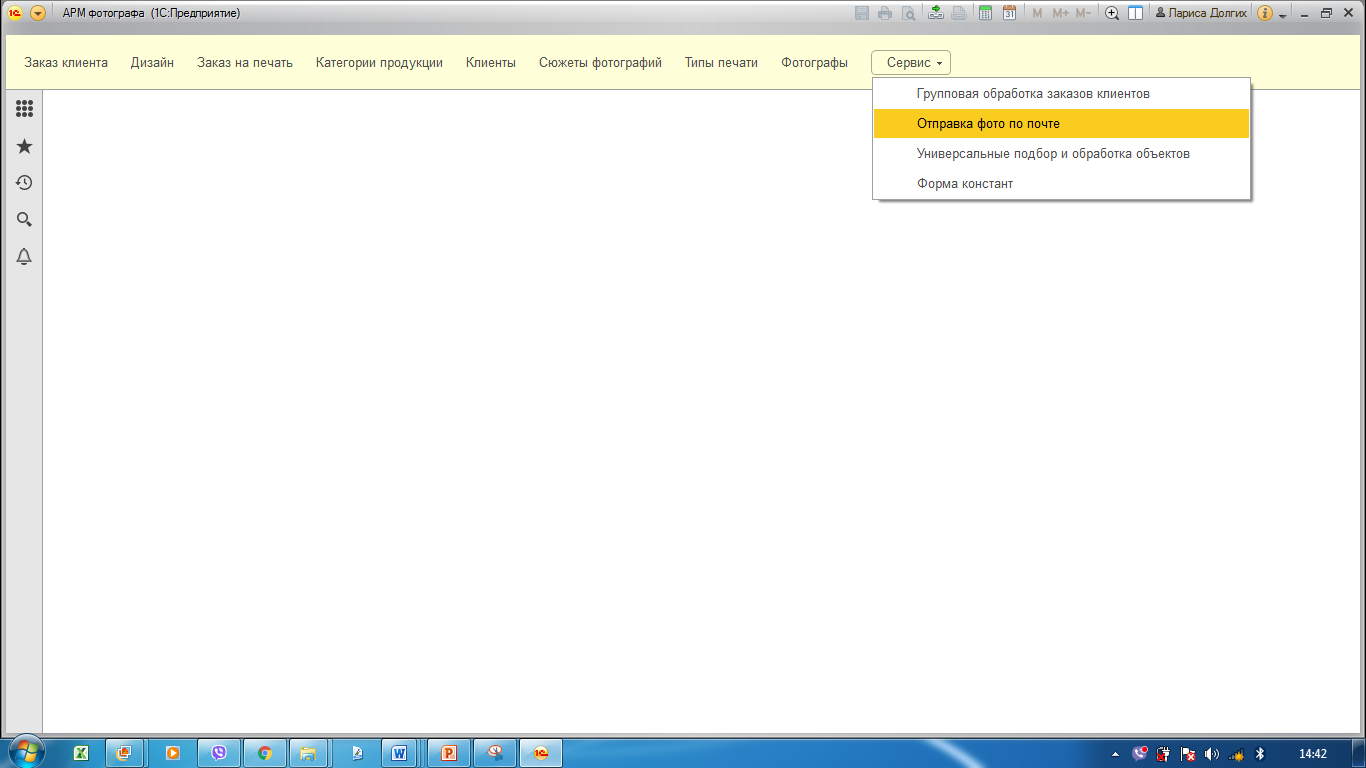 Затем выбираем вкладку переименование и указываем путь к папке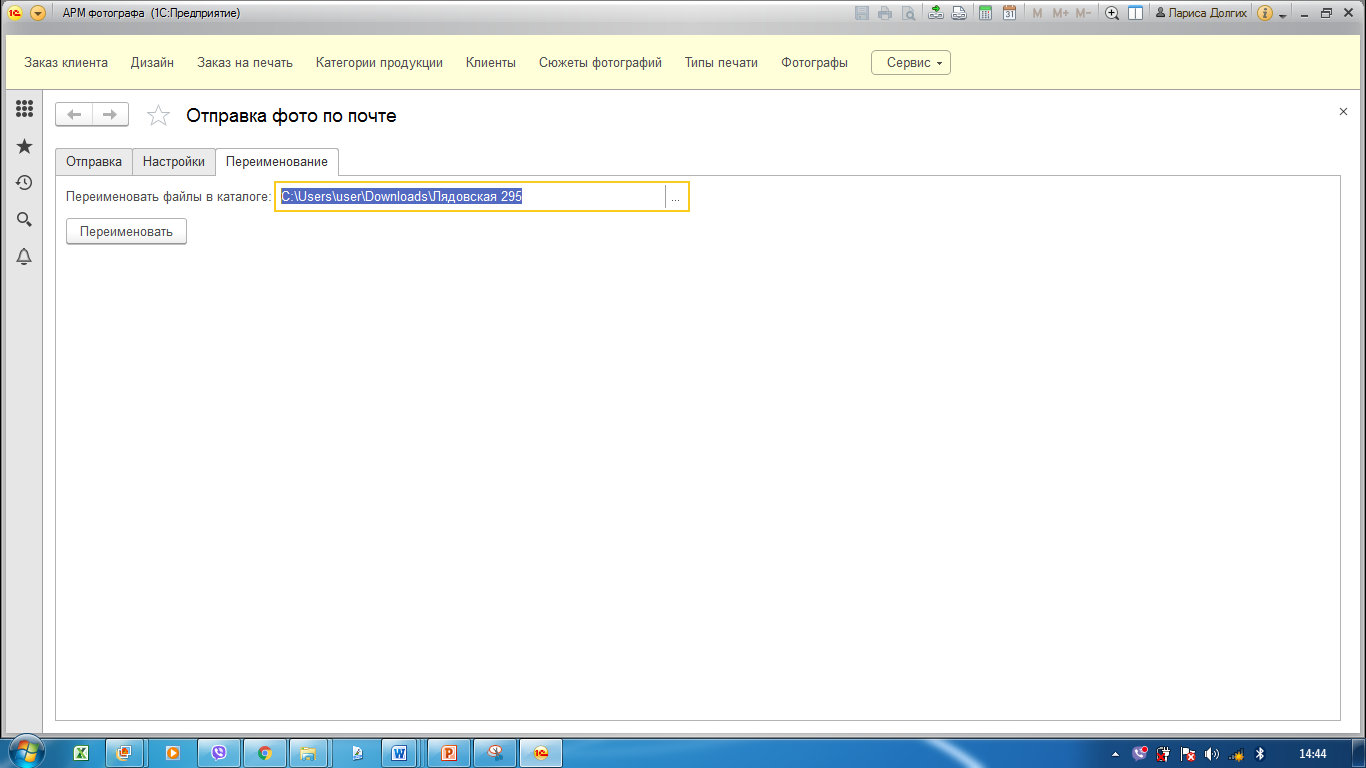 Жмем переименоватьИнтерфейс поиска и отправки фото.Сначала пользователь должен настроить учетную запись электронной почты (скрин ниже)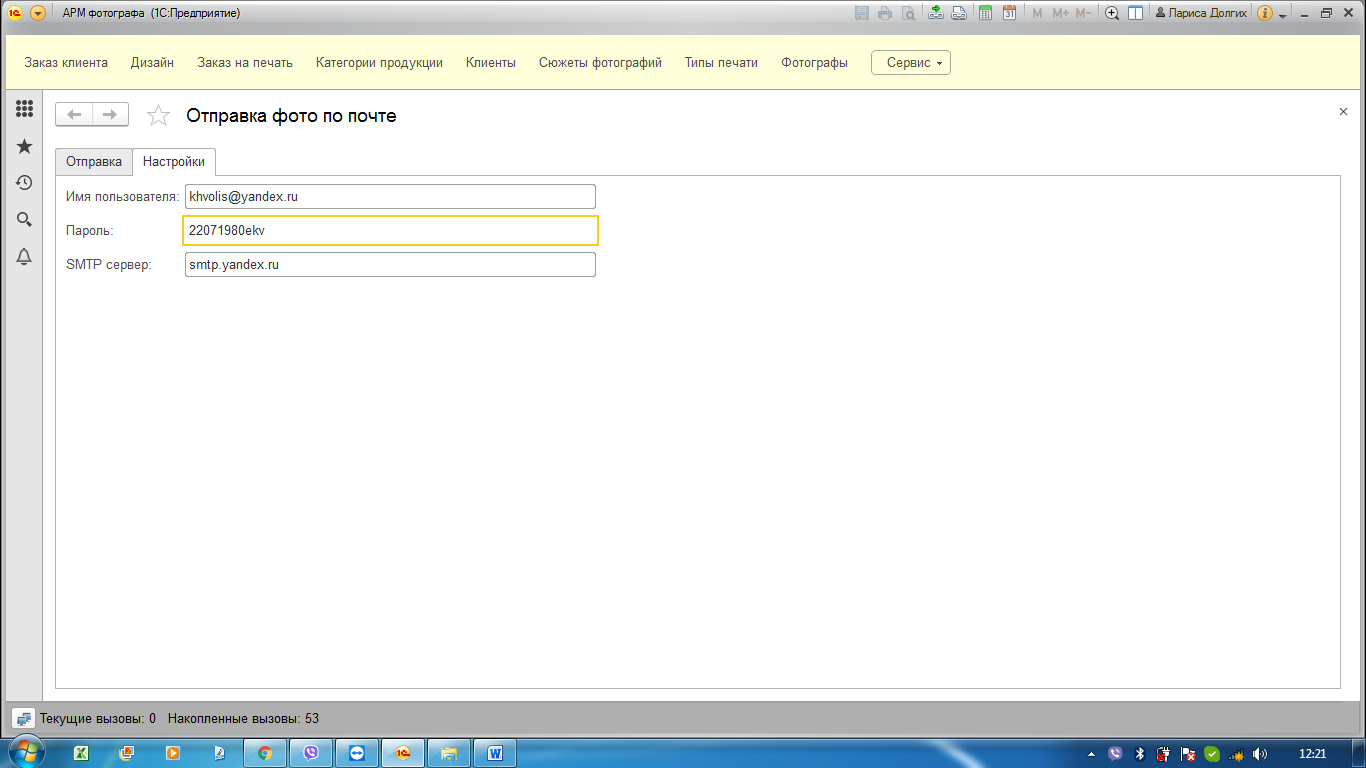 Затем выбрать меню «Отправка» и выполнить следующие шаги.Выделяем две колонки с номерами фото и адресами почтыКопируем данные в буфер обменаЖмем кнопку «считать из буфера обмена»Жмем кнопку «найти файлы»Жмем кнопку отправить фото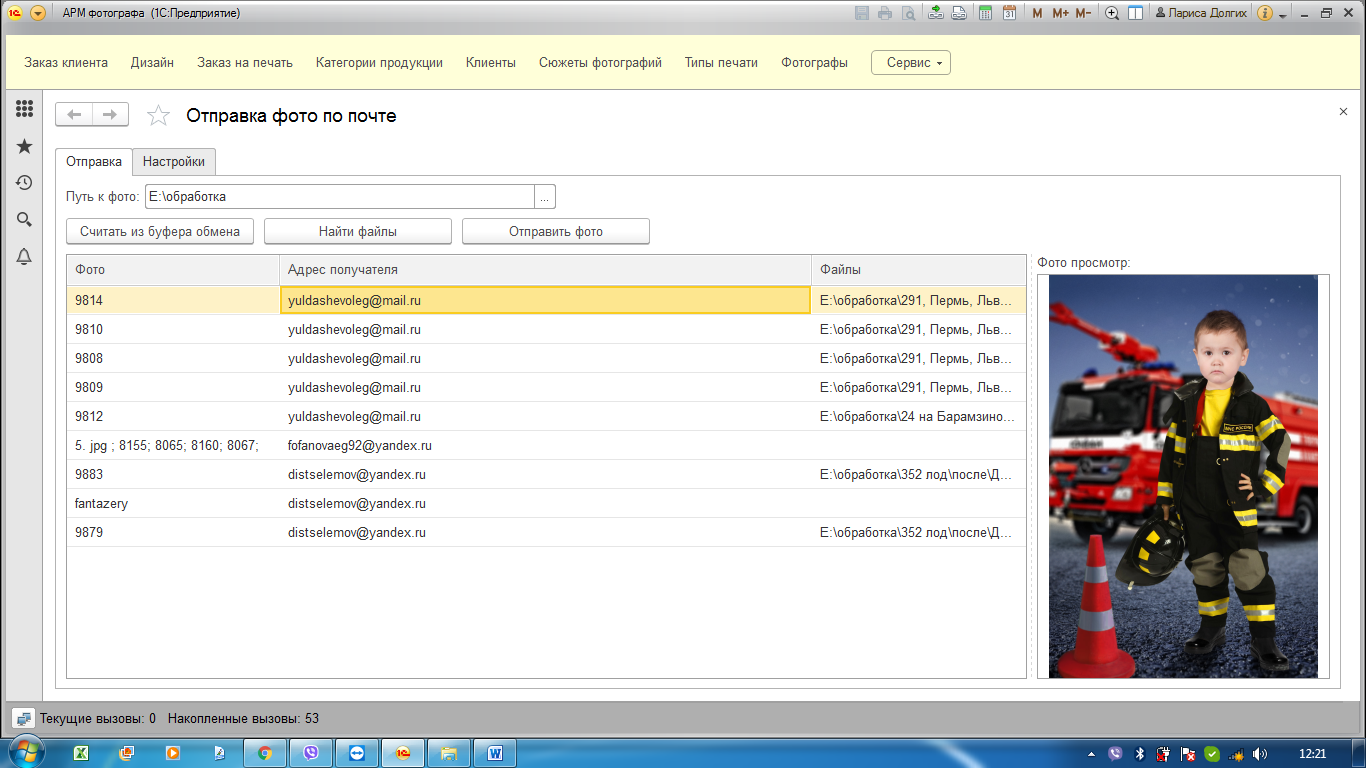 Вот как все должно работать.В описанной выше схеме есть недостатки:Ручной труд и как результат – пауза между запросом клиента и получением эл. фото (они сразу хотят).Нет возможности дать обратную связь клиенту, который не правильно указал номер фото или адрес почты.Поэтому хочу изменить сервис, чтобы было так:При каждом переименовании файлов 1C из переименованных файлов формирует список фото, а при последующем переименовании дополняет существующий список соответствующими новыми данными.Клиент заходит на мой сайт, там указывает номер фото (последние 6 цифр в скобках c оборотной стороны фотографии) и жмет кнопку "Найти".Сайт обращается к 1С, установленной на моем ПК, с запросом о поиске фото с номером, который указал клиент.Программа проверяет наличие этого номере в списке (из п. 1) и дает обратную связь сайту.Если фото найдено, выводит превью изображения этой фото, иначе сообщение о том, что файл не найден.Клиент указывает свой эл. адресСайт проверяет корректность адресаЕсли адрес указан корректно, передает его в 1С, а та отправляет фото на этот адрес, иначе выдает сообщение о том, что адрес указан не верно.Разработкой сайта у меня занимается программист ниже его запрос: Задача состоит в "Сайт обращается к 1С, установленной на моем ПК, с запросом о поиске фото с номером, который указал клиент.". Наверное, лучше всего использовать веб-службы. Нужен образец http-запроса (например, http://какой-то_адрес_или_ip/?act=check&id=номер_фотографии) и формат ответа. В формате ответа должна быть фотка. Либо фотка будет в бинарном виде в составе ответа (так лучше всего), либо должна закачиваться, например, по ftp, а в ответе сообщается, что фото под таким-то именем загружено в такую-то папку.Задача "Если адрес указан корректно, передает его в 1С, а та отправляет фото на этот адрес, иначе выдает сообщение о том, что адрес указан не верно.". Опять же, нужен http-запрос и формат его ответа (например, http://какой-то_адрес_или_ip/?act=send&email=эл_почта_клиента) Это не вопрос, это просто информация. В таком формате работы компьютер с 1Ской должен будет работать круглосуточно.Что сделаноУ меня дома, где стоит ПК с 1С есть статический интернет адрес Зарегистрировано доменное имя для сайта. 